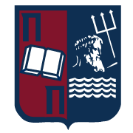 ΠΑΝΕΠΙΣΤΗΜΙΟ ΠΕΙΡΑΙΩΣΑΙΤΗΣΗ ΥΠΟΨΗΦΙΟΤΗΤΑΣΓΙΑ ΕΚΠΡΟΣΩΠΗΣΗ ΣΤΗ ΣΥΝΕΛΕΥΣΗ ΤΟΥ ΤΜΗΜΑΤΟΣ ΧΡΗΜΑΤΟΟΙΚΟΝΟΜΙΚΗΣ ΚΑΙ ΤΡΑΠΕΖΙΚΗΣ ΔΙΟΙΚΗΤΙΚΗΣ  ΤΗΣ ΣΧΟΛΗΣ ΧΡΗΜΑΤΟΟΙΚΟΝΟΜΙΚΗΣ ΚΑΙ ΣΤΑΤΙΣΤΙΚΗΣ ΤΟΥ ΠΑΝΕΠΙΣΤΗΜΙΟΥ ΠΕΙΡΑΙΩΣΠρος: Γραμματεία Τμήματος Χρηματοοικονομικής και Τραπεζικής ΔιοικητικήςΟνοματεπώνυμο: ………………………………………………………………………………………..………… Πατρώνυμο: …………………..…………………………..………..……………………………………….………Κύκλος Σπουδών: …………………………………………………………….…………………………………….Αριθμός Μητρώου: ……………….………………………….…..………………………………………………..Email: …………………………………………………………………………………………………………………….Υποβάλλω την υποψηφιότητά μου για εκπροσώπηση στη Συνέλευση του Τμήματος Χρηματοοικονομικής και Τραπεζικής Διοικητικής σύμφωνα με την αριθμ. πρωτ.:20231022/13-02-2023 (ΑΔΑ: ΨΔΨΟ469Β7Τ-ΦΡΑ) Προκήρυξη Εκλογών για την ανάδειξη εκπροσώπων των φοιτητών και των αναπληρωτών τους στη Συνέλευση του Τμήματος.Πειραιάς, ...../...../2023Ο Αιτών/Η Αιτούσα........................................................(υπογραφή) 